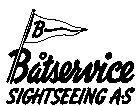 Экскурсии по городу и фьорду Осло 2019Сити-круизHOP ON, HOP OFF!Опера                 09.45     11.15     12.45     14.15     15.45  	DFDS                 10.00     11.30     13.00     14.30     16.00Ратуша               10.15     11.45     13.15     14.45     16.10Color Line          10.30     12.00     13.30        -Музеи                10.45     12.15     13.45     15.15Билет можно приобрести на борту. Билет действителен 24 часа.Последний рейс заканчивается в 16.10 у Ратуши.Kr. 225Начиная с 09.45 с 17 мая –  по 1 сентябряЭкскурсия по фьорду2-х часовая классическая экскурсия по фьорду Осломимо крепости, Оперы и далее через лабиринт островков, на которых пестреют разноцветные домики-дачи. Зимой: 10.30 и 13.00  с 14 октябряпо 11 марта, посубботам, воскресеньям и понедельникам. Кроме 24 и 25 декабря.Рождество: вседни с 26 декабряпо 6 января.Kr. 33910.30     13.00     15.30    с 15марта – по 13 октябряВ разгар сезона10.30     11.30   13.0014.00     15.30   16.30с 22 июня по 25 августаИзбранные достопримечательности    Экскурсия на автобусе по центру города, посещение парка скульптур Гюстава Вигеланда, лыжного трамплина Холменколлен и музея Фрама или Кон-Тики.Продолжительность экскурсии 3 часа 45 минут. Внимание: Отправление от здания Ратуши, с западной стороны.Kr. 45010.30Круглыйгодкроме 24-25 декабря,17 маяи 21 сентября      Гранд Тур Осло7- часовая экскурсиясовмещает морскую прогулку по фьорду и посещение самых популярных достопримечательностей и музеев города Осло на автобусе. Внимание: выбытие Haakon VIIs улица 1Kr. 74010.30с 15 марта – по 13 октябрякроме 17 маяи 21 сентябряВечер на фьорде    3-х часовой круиз на старинной парусной шхуне по вечернему фьорду Осло. Традиционный норвежский буфет из свежих креветок входит в стоимость билета. Дополнительные отправления:                                                           в мае – 15, 16, 17, 18, 19, 20, 21, 26, 30, 31в июне – 2, 9, 10, 16 Kr. 46519.00с 23 июня по 25 августа18.00   c 26 августа по 15 сентября (+краб)Джаз & Блюз круиз             3-х часовой круиз на старинной шхуне по фьорду Осло с первоклассной живой музыкой. Буфет из свежих креветок входит в стоимость билета. По вторникам - джаз! По субботам – блюз!Kr. 51919.00с 1 июня по 27 августапо вторникам и пятницамкроме 4, 11и 18 июня  